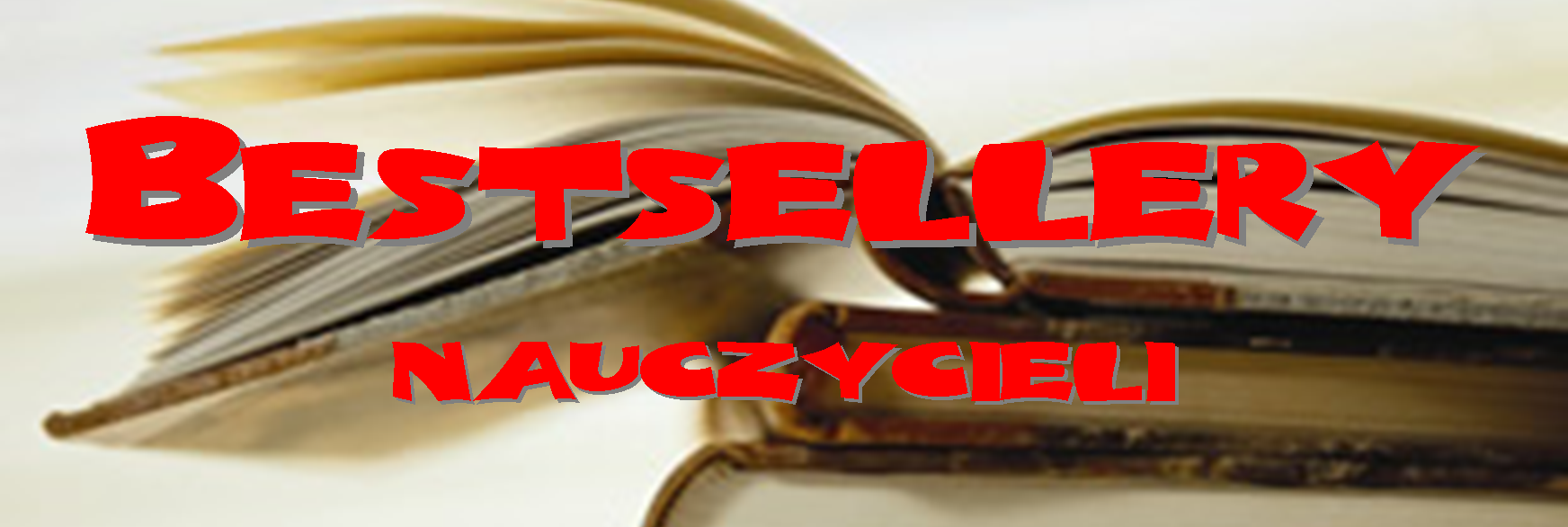 W bieżącym roku szkolnym Klub Przyjaciół Biblioteki postanowił 
się dowiedzieć jakie książki czytali nauczyciele, kiedy sami 
byli jeszcze uczniami. Okazało się, że do ulubionych należą 
„Ania z Zielonego Wzgórza” i „Dzieci z Bullerbyn”. 
Niżej przedstawiamy wszystkie odpowiedzi – może też sięgniecie 
po podane tytuły? Zapraszamy!Bartnicka Kinga   „Ten obcy” I. JurgielewiczowaBartol Izabella     „Ania z Zielonego Wzgórza” L.M. Montgomery, „Kafka nad morzem” H. MurakamiDomańska Anna     „Ania z Zielonego Wzgórza” L.M. MontgomeryGiełczyk Diana     „Plastusiowy Pamiętnik” M. KownackaGłowska Magdalena    „Dzieci z Bullerbyn” A. LindgrenGórska Anna     „Ten obcy” I. JurgielewiczowaGórski Jarosław     „Baśnie” H.Ch. Andersen	Grzybowska-Nowak Beata     „Baśnie” H.Ch. Andersen	Idzikowski Piotr     „Dżinn” G. MastertonKaczmarek Urszula     „Ania z Zielonego Wzgórza” L.M. Montgomery, „Dzieci 
z Bullerbyn” A. LindgrenKusiorska Iwona     „Szatan z VII klasy” K.. Makuszyński”, „Dzieci z Bullerbyn” 
A. LindgrenOlczak Anna     „Worek kości” S. King
Opalińska Bogusława     „Saga rodu Cortneyów” W. SmithSadkowski Andrzej     seria o przygodach Tomka Wilmowskiego A. Szklarskiego, np. „Tomek wśród łowców głów”Skrzyńska Mariola     „Zapałka na zakręcie”, „Jezioro osobliwości” K. SiesickaŚliwiak Anna     „Niesamowity dwór” i cała seria przygód Pana Samochodzika 
Z. Nienackiego, „Przygody Sherlocka Holmesa” A.C. Doyla, „Wstęga pawilonu” 
Z. ChądzyńskaTrębacki Mariusz     „Szatan z VII klasy” K.. Makuszyński”Tyll Longina     „W pustyni i w puszczy” H. SienkiewiczWinkler Agata     „Ania z Zielonego Wzgórza” L.M. Montgomery, „Zbrodnia i kara” F. DostojewskiWkrótce pojawią się odpowiedzi kolejnych osób 